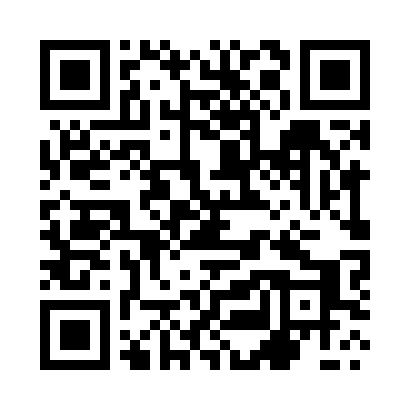 Prayer times for Cieslikowo, PolandWed 1 May 2024 - Fri 31 May 2024High Latitude Method: Angle Based RulePrayer Calculation Method: Muslim World LeagueAsar Calculation Method: HanafiPrayer times provided by https://www.salahtimes.comDateDayFajrSunriseDhuhrAsrMaghribIsha1Wed2:335:1012:405:488:1010:352Thu2:295:0912:405:498:1110:393Fri2:275:0712:395:508:1310:424Sat2:265:0512:395:518:1510:455Sun2:255:0312:395:528:1710:466Mon2:245:0112:395:538:1810:467Tue2:234:5912:395:548:2010:478Wed2:234:5712:395:558:2210:489Thu2:224:5612:395:568:2310:4810Fri2:214:5412:395:578:2510:4911Sat2:214:5212:395:588:2610:5012Sun2:204:5112:395:598:2810:5013Mon2:194:4912:396:008:3010:5114Tue2:194:4712:396:018:3110:5215Wed2:184:4612:396:028:3310:5316Thu2:174:4412:396:038:3410:5317Fri2:174:4312:396:048:3610:5418Sat2:164:4112:396:058:3710:5519Sun2:164:4012:396:058:3910:5520Mon2:154:3912:396:068:4010:5621Tue2:154:3712:396:078:4210:5722Wed2:144:3612:396:088:4310:5723Thu2:144:3512:396:098:4510:5824Fri2:134:3412:406:108:4610:5925Sat2:134:3212:406:108:4710:5926Sun2:134:3112:406:118:4911:0027Mon2:124:3012:406:128:5011:0028Tue2:124:2912:406:138:5111:0129Wed2:114:2812:406:138:5311:0230Thu2:114:2712:406:148:5411:0231Fri2:114:2612:406:158:5511:03